ПАМЯТКАпри подаче пакета документов для представления диссертации к защите на соискание ученой степени в Санкт-Петербургском государственном университетеДокументы единовременно и в полном объеме подаются сотруднику Отдела по обеспечению деятельности диссертационных советов СПбГУ, по адресу: СПб, Университетская наб., 7-9-11, лит. Ц, этаж 3, каб. 69, по предварительной записи (контактная информация: тел. (812) 363-61-14, эл. почта dissovet@spbu.ru).Подача документов производится при наличии документа, удостоверяющего личность. Документы на иностранном языке, представленные соискателем ученой степени, должны быть переведены на русский язык и заверены надлежащим образом. Внимание: Соискатель ученой степени должен соответствовать требованиям, указанным в п. 3 Положения о присуждении ученых степеней, утвержденного Постановлением Правительства Российской Федерации от 24.09.2013г. № 842 и в п. 3 Порядка присуждения в Санкт-Петербургском государственном университете ученой степени кандидата наук, ученой степени доктора наук (далее – Порядок), утвержденного Приказом СПбГУ от 19.11.2021 г. № 11181/1 с последующими изменениями и дополнениями (далее – Приказ), ссылка: https://disser.spbu.ru/spbu-normativnye-dokumenty.htmlНа сайте СПбГУ размещен перечень научных специальностей, по которым в СПбГУ принимаются к рассмотрению и защите диссертации на соискание ученой степени кандидата наук, ученой степени доктора наук в соответствии Номенклатурой научных специальностей, утвержденной приказом Министерства науки и высшего образования Российской Федерации от 24 февраля 2021 года № 118 (далее – Номенклатура), ссылка: https://disser.spbu.ru/files/perechen-nauchnykh-spetsialnostej-i-otraslej-nauki-new.pdf. С паспортами научных специальностей можно ознакомиться на сайте ВАК Минобрнауки России (ссылка https://vak.minobrnauki.gov.ru/searching#tab=_tab:materials~).Внимание: Основания для отказа в принятии диссертации к защите содержатся в п. 14.1. Порядка. Если соискатель – гражданин иностранного государства, то в представляемых им в соответствии с пунктами 12.1, 12.5-12.7, 12.8 Порядка документах вместе с русскоязычным написанием его имени, отчества (при наличии), фамилии должно быть представлено рядом в скобках их англоязычное написание. В случае изменения фамилии необходимо предоставить соответствующий документ (например, копию свидетельства о заключении/расторжении брака). Документы для представления диссертации к рассмотрению и защите:Заявление заполняется по форме СПбГУ, см. форму заявления по ссылке: https://disser.spbu.ru/files/zayav_disser.pdf В заявлении помимо русскоязычном написания ФИО дополнительно указывается англоязычное написание ФИО (в соответствии с паспортом, визой). Внимание: ФИО на англ. языке указывается в переводной версии диплома кандидата / доктора наук.Заверенная копия документа о высшем образовании с приложением к нему (диплом специалиста/ диплом магистра/ диплом об окончании аспирантуры (адъюнктуры) (для соискателей ученой степени кандидата наук). Документ, подтверждающий сдачу кандидатских экзаменов (для соискателей ученой степени кандидата наук).Заверенная копия диплома кандидата наук (для соискателей ученой степени доктора наук).Отзыв научного руководителя (для соискателей ученой степени кандидата наук) / научного консультанта (для соискателей ученой степени доктора наук – при наличии). Отзыв на выполненную работу с указанием темы, ФИО соискателя. Внимание: Подпись научного руководителя/научного консультанта должна быть надлежащим образом заверена в отделе кадров организации, где работает подписант. Должна быть указана дата подписания. Заключение организации, где была выполнена диссертация, предусмотренное пунктом 16 Положения о присуждении ученых степеней, утвержденного постановлением Правительства Российской Федерации от 24.09.2013 № 842 «О порядке присуждения ученых степеней» (при наличии).         Внимание: Заключение содержит наименования: научной специальности, темы диссертации; утверждается руководителем и заверяется печатью организации.Заключение кафедры СПбГУ, научный профиль которой соответствует тематике Диссертации, на основании письменного обращения соискателя ученой степени с просьбой о предоставлении заключения на его Диссертацию (далее – Заключение СПбГУ). Шаблон заявления на подготовку заключения СПбГУ размещен на сайте СПбГУ: https://disser.spbu.ru/dissertatsionnye-sovety-spbgu/dokumenty-dlya-predstavleniya-dissertatsii-k-zashchite.html.          Внимание: Заключение СПбГУ содержит наименования: научной специальности, темы диссертации; подписывается зав. Кафедрой, утверждается деканом/директором, заверяется печатью организации.Список публикаций, в которых излагаются основные научные результаты диссертации на соискание ученой степени доктора наук, на соискание ученой степени кандидата наук, см. Форму Списка публикаций по ссылке: https://disser.spbu.ru/dissertatsionnye-sovety-spbgu/dokumenty-dlya-predstavleniya-dissertatsii-k-zashchite.html (далее - Список).П. 10 Порядка содержит требования к публикациям, в которых излагаются основные научные результаты диссертации. По биологическим и экономическим наукам требования к научным публикациям иные (см. https://disser.spbu.ru/dissertatsionnye-sovety-spbgu/dokumenty-dlya-predstavleniya-dissertatsii-k-zashchite.html). Внимание: В Список включаются те публикации, в которых излагаются основные научные результаты диссертационного исследования. Тексты публикаций, указанных в Списке, необходимо представить на электронном носителе в формате PDF. В диссертации на все публикации из Списка должны быть ссылки, а также публикации должны быть указаны в списке используемой литературы.Диссертация на правах рукописи предоставляется: на бумажном носителе в формате A5 в трех экземплярах (третий экземпляр представляется соискателем для председателя диссертационного совета), исключение - в четырех экземплярах для соискателей ученой степени по медицинским/фармацевтическим наукам (четвертый экземпляр - для председателя диссертационного совета) и в электронном виде на электронном носителе в формате А4, PDF/A-1b (данный электронный носитель должен содержать публикации из Списка, см. п. 8 Памятки). Электронный носитель хранится в Аттестационном деле соискателя.Диссертация в эл. виде не должна превышать объем в размере 10000 КБ.Внимание: Структура диссертации (в том числе диссертации в виде научного доклада) содержится в п. 12.8.1. и 12.8.2. Порядка (ссылка: https://spbu.ru/sites/default/files/2023-12/20231208_15620_1.pdf). Диссертация оформляется в соответствии с требованиями ГОСТ Р 7.0.11.-2011. Диссертация должна быть напечатана типографским методом с указанием выходных данных согласно ГОСТ Р 7.0.4-2020. Печать двусторонняя. Важно! Если имеются в эл. версии диссертации цветные картинки/рисунки и т.п., то в печатной они тоже должны быть в цвете.В печатном виде диссертация должна содержать выходные данные организации, которая выполнила печать диссертации. Выходные данные указываются после текста диссертации, допускается их печать на обложке с внутренней стороны книги. Страница с выходными данными издательства / типографии не нумеруется. В электронном виде диссертации выходные данные типографии/издательства не указываются.Первой страницей диссертации считается титульная, на которой номер страницы не ставится, а на последующей странице ставится цифра "2" и т.д. Порядковый номер страницы печатается на середине верхнего поля страницы. Заголовки в оглавлении диссертации должны быть идентичны заголовкам в ее тексте. Ответственность за идентичность текста диссертации, представленного на бумажном и электронном носителях, а также за корректность перевода несет соискатель ученой степени. Внесение изменений в текст диссертации, размещенном на сайте СПбГУ, не допускается. Не допускается наличие в диссертации пустых страниц/листов. Каждую главу (раздел) диссертации начинают с новой страницы. Заголовки в диссертации не должны быть отделены от текста под ними. Библиографические ссылки в тексте диссертации оформляются в соответствии с требованиями ГОСТ Р 7.0.5.-2008.Диссертация в печатном виде представляется на русском и английском языках  В двух книгах (нумерация в электронном и бумажном виде диссертации в англоязычной версии, как и в русскоязычной, начинается с 1 страницы). При печати на обложке печатной русскоязычной версии диссертации дублируется титульная страница русскоязычной диссертации, а на обложке англоязычной версии диссертации – англоязычная титульная страница.Оформление титульной страницы диссертацииНа титульной странице указывается организация, где выполнена диссертация (в соответствии с Уставом/лицензией организации); статус диссертации "на правах рукописи"; ФИО диссертанта, название диссертации; шифр и наименование специальности; искомая степень и отрасль науки; ФИО научного руководителя / консультанта (при наличии), его ученая степень, ученое звание (должности не указываются); место и год написания диссертации. На титульных страницах диссертации номер страницы не указывается, но страница является порядковой и учитывается в общей нумерации.На титульной странице англоязычной версии диссертации выше данных о научном руководителе/консультанте посередине строки указывается: Translation from Russian, а в случае, если англоязычная версия диссертации является основной, на титульной странице русскоязычной диссертации указывается «Перевод с русского языка».Печатная диссертация (русскоязычная и англоязычная версии) подписывается соискателем и научным руководителем/консультантом на каждой титульной странице и обложке (электронная диссертация указанных подписей не содержит).Пример печатной диссертации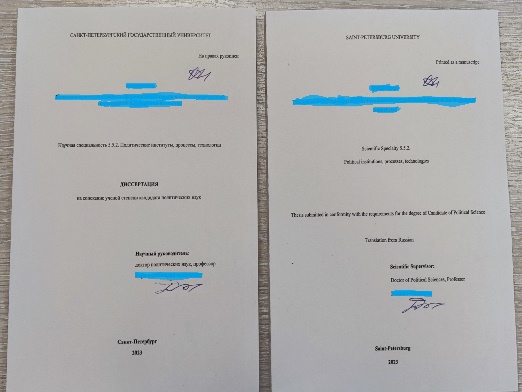 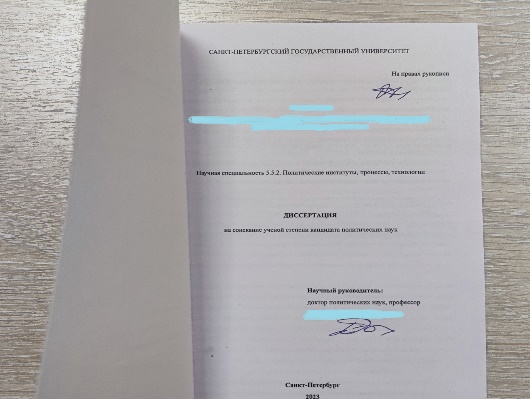 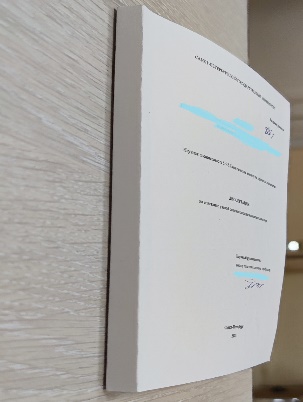 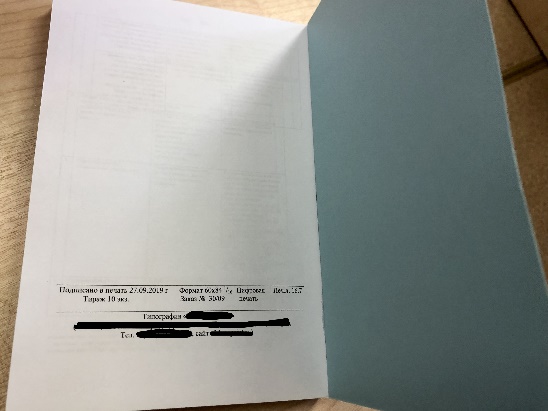 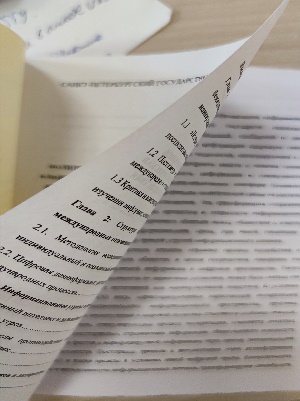 